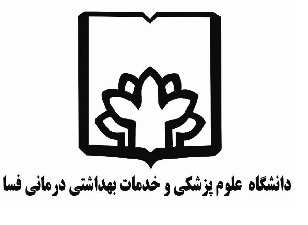 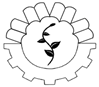                                                                            بسمه تعالی                                            مرکز رشد فناوری سلامت                                                                                                                                                                                                                                                     دانشگاه علوم پزشکی فسا                                                                                                                               شماره :...................                                                                                                                       تاریخ صدور: ............گواهی استقرار واحد فناور در مرکز رشد فناوریشرکت/هسته فناور..................................... با شماره ثبت ........................ شناسه ملی...................... و در مرکز رشد فناوری سلامت دانشگاه علوم پزشکی فسادر حوزه تخصصی ........................................................... فناوری سلامت از تاریخ ......................... به عنوان واحد فناور در این مرکز رشد مستقر و می توانید منطبق با آئین نامه ها و دستورالعمل های ابلاغی فعالیت نمائید.                                                                                                                                      دکتر مجتبی فرجام                                                                                                                                      معاونت تحقیقات و فناوری                                                                                                                                     دانشگاه علوم پزشکی فسا